※QRコードを読み込むと，英文と連動した音声再生ができます（スマホにも対応）次の英文を読んで，あとの問いに答えなさい。なお，あとの注を参考にしなさい。Risa is a junior high school student who likes to study English.  She joins a lesson at the culture center in her city every Saturday.  She loves this lesson because she can talk to other people about different cultures in English.  　　Ａ　　 , so the members are very different from each other.  They are students, people with jobs, older people, and people from other countries.  The teacher is Tom.  He is 30 years old and from Australia.  He has been a CIR in the city for two years.  This lesson is also special and interesting work for him because（a)he usually works in a city hall.  He makes English websites of the city with Japanese workers and helps them talk with people from foreign countries.Tom chose Japan because his mother loved it.  Many years ago, when she was a university student in Australia, she met a girl from Japan.  They took the same classes, had lunch, and went shopping on weekends together.  Soon they became good friends.  Since then, Tom's mother has loved Japan and its culture.  One of the words she really likes is daijoubu.  She gave him a Japanese fan with that kanji on it before he left Australia to start working in Japan.  She said, “You may feel hot in summer in Japan, but 　　Ｂ　　 with this fan.  When you don't feel happy, please look at this fan.  Daijoubu.”In one lesson, Tom said to Risa, “Don't worry about mistakes.  Your English is getting better.  Daijoubu.”  She said, “Thank you, but why do you say daijoubu in Japanese?”  He said, “My mother and I love this word.  I think the word has the power to cheer people up.  Risa, please look at my fan with this kanji on it.  It's a little old, but I like it.”  “Wow.  It's a beautiful Japanese fan,” Risa said.  Then, she found that two names and a year were also written on the fan. ― Olivia and Yoshiko, 1981―  “Yoshiko … this woman may be…” Risa thought.  But she didn't say anything.Risa's city has the Culture Festival every August to show its people the cultures from the three countries of the three CIRs.  Risa took her grandmother to the festival and said to Tom, “This is my grandmother.  She lived in Australia many years ago.”  Her grandmother said, “Hello, Tom.  I'm here to learn about the culture of your country.”  “Thank you for coming.  It's very hot today.  Daijoubu ?”  Tom said, and opened his fan.  Her grandmother said, “Tom!  Show me your fan …  You may not believe this, but this is the fan I gave to a friend in Australia 40 years ago.”  Tom asked, “40 years ago?  In 1981? …  Are you my mother's friend, Yoshiko?”  Her grandmother said, “Yes, I am.  You've seen my name on the fan many times.”  Risa said, “When I first saw those names and the year, I realized everything!  So I came here with my grandmother.”  Her grandmother said to Tom, “I gave this fan to your mother on my last day in Australia.  I like the word daijoubu, so I always used it to cheer her up when she was not fine.  She asked me to write it in big kanji with our names and the year.  Since then, daijoubu has been an important word to me.”  Risa said, “Tom, I want your mother and my grandmother to meet again.  Can I ask your mother to join this festival and talk with my grandmother on the Internet now?”  Tom said, “Yes, let's do it.  Yoshiko, are you ready?”  “Yes, I am!”  Yoshiko answered.(They talked on the Internet in English. )After they talked, Tom smiled at Risa and said, “(b)You became a bridge between people today!  Because you came to this place with your grandmother, I was able to meet my mother's good friend.  And you asked my mother to join this festival on the Internet, so they had a chance to talk with each other again.”  Risa was very glad and said, “This experience helped me open a new world.  Today I found a dream.  I want to be a bridge between people.  Tom, you are working for Australia in Japan, so I will work for Japan in Australia in the future.  I may meet your mother there!”  Risa began to study languages and cultures harder.注：center　施設，センター　　CIR　国際交流員　　city hall　市役所　　daijoubu　大丈夫fan　　　kanji　漢字　　mistake(s)　間違い　　　cheer ～ up　～を元気づけるOlivia　オリビア（人名)　　Yoshiko　よし子（人名)　　realize　～を理解するbe able to ～　～することができる問１　本文中の 　 Ａ 　 に入る英語として最も適当なものを次のア～エの中から一つ選んで，その記号を書け。ア　All the people that take this lesson are younger than 18 years oldイ　People that come to this lesson have finished studying English at universityウ　Only Japanese people that need English for their jobs can take this lessonエ　People that are interested in languages and cultures are welcomed to this lesson問２　次は，下線部(a)の具体的な内容を説明したものである。文中の（　①　)，(　②　）には10字以上20字以内で，それぞれあてはまる日本語を書け。なお，句読点も字数に含む。市役所でのトム（Tom）の仕事は，日本人の職員と一緒に（　　　 ① 　　　）ことと，日本人の職員が（　　　 ② 　　　）ことである。問３　本文中の 　 Ｂ 　 に入る英語として最も適当なものを次のア～エの中から一つ選んで，その記号を書け。ア　I want people here to feel cooler　イ　you don't have to worry about thatウ　I wish I could go to Japan for you　エ　you will forget life in Australia問４　次のア～エの英文を，出来事が起きた順に並べ，記号で答えよ。ア　Tom began to work as a member of the CIRs in Risa's city.イ　Tom's mother gave an old but special fan to Tom.ウ　Tom met Yoshiko at the Culture Festival for the first time.エ　Yoshiko studied in Australia and made a good friend there.問５　下線部(b)のようにトムが言ったのはなぜか。解答欄に合う形で二つ日本語で書け。１．リサ（Risa）が（　　　　　　　　　　　　　　　　　　　　　　　　　　　　　　）から。２．リサが（　　　　　　　　　　　　　　　　　　　　　　　　　　　　　　）から。問６　本文の内容と一致するものを次のア～オの中から二つ選んで，その記号を書け。ア　Risa thought Tom's Japanese was getting better because he often used daijoubu.イ　The fan Tom likes has a message which means English is important for his future.ウ　Tom, his mother and Risa's grandmother have the same favorite Japanese word.エ　Risa told her grandmother to visit Australia to see Tom's mother again.オ　The experience in the festival gave Risa a new reason to study languages and cultures.問７　次は，リサが今回の出来事を書いた日記の一部である。文中の（　①　）～（　③　）に入る最も適当な英語を，それぞれア～エの中から一つずつ選んで，その記号を書け。I will not forget today's experience.  Tom is the son of my grandmother's old（　①　).  I first realized that when I saw the words written on his fan.  It is the thing which his mother（　②　）from my grandmother.  It's a small world!  I felt really happy to be a bridge between people.  Through this experience, I was able to find a（　③　）to work in Australia.  I will study harder from today.(①)　ア　friend　　イ　student　　ウ　teacher　　エ　family(②)　ア　wrote　　イ　bought　　ウ　gave　　エ　got(③)　ア　culture　　イ　dream　　ウ　memory　　エ　fan問１　エ問２　①市の英語のウェブサイトを作成する②外国から来た人たちと話すのを手伝う問３　イ問４　エ→イ→ア→ウ問５　１．祖母と一緒にこの場所に来たので，トムが彼の母親の親友に会うことができた２．トムの母親にインターネット上でフェスティバルに参加するように頼んだので，トムの母親とリサの祖母が再び話をする機会を得た問６　ウ，オ問７　①ア　②エ　③イ長崎県-大問４2022年 公立高校入試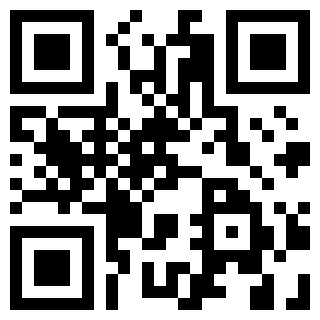 解答